VATROGASNA ZAJEDNICA GRADA SVETI IVAN ZELINA BOCAKOVA 1110380 SVETI IVAN ZELINAUR.BROJ: 174/2022Sveti Ivan Zelina, 12.09.2022. godine Sukladno članku 200. Zakona o javnoj nabavi (Narodne novine, broj 120/16), (dalje u tekstu: Zakon) te člancima 2. do 6. Pravilnika o dokumentaciji o nabavi te ponudi u postupcima javne nabave (Narodne novine, broj 65/17 i 75/20) (dalje u tekstu: Pravilnik), Vatrogasna zajednica grada Sveti Ivan Zelina, Bocakova 11, 10380 Sveti Ivan Zelina, OIB: 98492628997, (dalje u tekstu: Naručitelj) utvrđuje sljedećuDOKUMENTACIJU O NABAVIU OTVORENOM POSTUPKU JAVNE NABAVEPredmet nabave:NABAVA RABLJENIH VATROGASNIH VOZILAGrupa 1. Vatrogasna autocisternaGrupa 2. Navalno vatrogasno vozilo sa nadogradnjom(dalje u tekstu: Dokumentacija o nabavi)Evidencijski broj nabave: 01-2022Ponuda je izjava volje Ponuditelja u pisanom obliku da će isporučiti robu, pružiti usluge ili izvesti radove u skladu s uvjetima i zahtjevima iz Dokumentacije o nabavi.Pri izradi ponude Ponuditelj se mora pridržavati zahtjeva i uvjeta iz Dokumentacije o nabavi te ne smije mijenjati ni nadopunjavati tekst Dokumentacije o nabavi.Mjerodavno pravoSukladno članku 3. točki 3. i članku 200.. Zakona o javnoj nabavi (NN 120/16, dalje u tekstu: ZJN 2016) te Pravilniku o dokumentaciji o nabavi te ponudi u postupcima javne nabave (NN 65/17 i 75/20) izrađena je ova Dokumentacija o nabavi (dalje u tekstu: DON) koja čini podlogu za izradu ponude u ovom postupku javne nabave.Na ovaj postupak javne nabave primjenjuje se, kao mjerodavno pravo, pravo Republike Hrvatske, a naročito Zakon o javnoj nabavi (Narodne novine broj 120/16 - u nastavku teksta: ZJN 2016) i prateći podzakonski propisi.Pravo Republike Hrvatske je mjerodavno i u odnosima Naručitelja i trećih osoba, a koji su izravno ili neizravno, svojim očitovanjima volje sudionici ovog postupka javne nabave. Isto se osobito odnosi, ali ne ograničavajući se, na izdavatelje bankarskih garancija i podugovaratelje.U skladu s člankom 4. stavak 4. ZJN 2016, gospodarski subjekt obvezan tijekom izvršenja ugovora o javnoj nabavi pridržavati se primjenjivih obveza u području prava okoliša, socijalnog i radnog prava, uključujući kolektivne ugovore, a osobito obvezu isplate ugovorene plaće, ili odredaba međunarodnog prava okoliša, socijalnog i radnog prava navedenim u Prilogu XI. ZJN 2016.Naziv i sjedište Naručitelja, OIB, broj telefona, broj telefaksa, internetska stranica te adresa elektroničke pošteVatrogasna zajednica Grada Sveti Ivan Zelina Bocakova 11, 10380 Sveti Ivan Zelina OIB:98492628997 Broj telefona: 01/2060-930Internetska stranica: www.vzg-zelina.hr Adresa elektroničke pošte: kontakt@vzg-zelina.hrPodaci o osobi zaduženoj za komunikaciju s gospodarskim subjektimaZa predmet nabave:Ime i prezime: Ivica Mačković Broj telefona: 01/2060-930 Adresa elektroničke pošte: zapovjednik@vzg-zelina.hrZa postupak nabave:Ime i prezime: Dragutin Mahnet Broj telefona: 01/2019-214 Adresa elektroničke pošte: dragutin.mahnet@zelina.hrSukladno odredbama čl. 202 Zakona o javnoj nabavi (NN 120/16) komunikacija i svaka druga razmjena informacija između Naručitelja i gospodarskih subjekata obavlja se isključivo na hrvatskom jeziku i latiničnom pismu putem sustava Elektroničkog oglasnika javne nabave Republike Hrvatske (dalje u tekstu: EOJN RH).Iznimno u skladu s člankom 63. ZJN 2016., naručitelj i gospodarski subjekti mogu komunicirati usmenim putem ako se ta komunikacija ne odnosi na ključne elemente postupka javne nabave, pod uvjetom da je njezin sadržaj u zadovoljavajućoj mjeri dokumentiran. Ključni elementi postupka javne nabave uključuju dokumentaciju o nabavi i ponude. Usmena komunikacija s ponuditeljima koja bi mogla znatno utjecati na sadržaj i ocjenu ponuda mora biti u zadovoljavajućoj mjeri i na prikladan način dokumentirana, primjerice sastavljanjem pisanih bilješki ili zapisnika, audiosnimki ili sažetaka glavnih elemenata komunikacije i slično.Naručitelj će Dokumentaciju o nabavi (dalje u tekstu: DoN) i svu moguću dodatnu dokumentaciju neograničeno i u cijelosti elektronički staviti na raspolaganje putem EOJN RH.Za vrijeme roka za dostavu ponuda gospodarski subjekti mogu zahtijevati dodatne informacije, objašnjenja ili izmjene u vezi s dokumentacijom o nabavi ovog predmeta nabave. Naručitelj će odgovoriti na svaki pojedinačni pravodoban zahtjev na hrvatskom jeziku i odgovor staviti na raspolaganje najkasnije tijekom četvrtog dana prije dana u kojem ističe rok za dostavu ponuda. Odgovori će se staviti na raspolaganje gospodarskim subjektima na istovjetan način kao i osnovna dokumentacija o nabavi, putem EOJN RH. Pravodobnim se smatra onaj zahtjev koji je dostavljen naručitelju najkasnije tijekom šestog dana prije dana u kojem ističe rok za dostavu ponuda.Popis gospodarskih subjekata s kojima je Naručitelj u sukobu interesaNe postoje gospodarski subjekti s kojima su Naručitelj i predstavnici Naručitelja iz članka 76., stavka 2. ZJN 2016 u sukobu interesa u smislu članaka 76., 77. i 78. ZJN 2016.  Evidencijski broj nabave01-2022Početak postupka javne nabaveDanom početka postupka javne nabave smatra se dan slanja poziva na nadmetanje u EOJN RH, sukladno članku 87. stavku 1. ZJN 2016.Vrsta postupka javne nabaveOtvoreni postupak javne nabave male vrijednosti.Procijenjena vrijednost nabaveUkupna procijenjena vrijednost nabave: 1.350.000,00 kn (bez PDV-a) Procijenjena vrijednost po grupama predmeta nabave:Grupa 1:	900.000,00 kuna bez PDV-aGrupa 2:	450.000,00 kuna bez PDV-aVrsta ugovora o javnoj nabavi (robe, radovi ili usluge)Po provedenom postupku javne nabave sklopit će se Ugovori o javnoj nabavi roba. Sustav kvalifikacijeNaručitelj nema uspostavljen sustav kvalifikacije gospodarskih subjekata.Dinamički sustav nabaveU ovom postupku nabave se ne uspostavlja dinamički sustav nabave.Elektronička dražbaElektronička dražba se neće provoditi u okviru ovog postupka nabave.Elektronička dostava ponudaElektronička dostava ponuda je OBVEZNA.Naručitelj otklanja svaku odgovornost vezanu uz mogući neispravan rad Elektroničkog oglasnika javne nabave Republike Hrvatske, zastoj u radu Elektroničkog oglasnika javne nabave Republike Hrvatske ili nemogućnost zainteresiranoga gospodarskog subjekta da ponudu u elektroničkom obliku dostavi u danome roku putem Elektroničkog oglasnika javne nabave Republike Hrvatske.Izvješće o provedenom postupku prethodnog savjetovanja sa zainteresiranim gospodarskim   subjektimaSukladno članku 198. stavku 3. ZJN 2016 Naručitelj nije obvezan provesti prethodno savjetovanje sa zainteresiranim gospodarskim subjektima u postupima javne nabave male vrijednosti za nabavu roba.Opis predmeta nabavePredmet nabave je nabava 2 rabljena vatrogasna vozila, sukladno Tehničkim specifikacijama koje su objavljene u EOJN RH kao zasebni dokumenti i dio su ove Dokumentacije o nabavi (Prilog 1 i Prilog 2).Opis i oznaka grupa predmeta nabavePredmet nabave po grupama:Grupa 1. Vatrogasna autocisternaCPV: 34144210-3Grupa 2. Navalno vatrogasno vozilo sa nadogradnjomCPV: 34144210-3Ponuditelj može dostaviti ponudu za jednu grupu ili za obje grupe predmeta nabave. Za svaku grupu predmeta nabave podnosi se zasebna ponuda.Za svaku grupu iz predmetnog nadmetanja ponuditelj / zajednica ponuditelja može dostaviti samo jednu ponudu.Objektivni i nediskriminirajući kriteriji ili pravila koja će se primijeniti kako bi se odredilo koje će grupe predmeta nabave biti dodijeljene pojedinom ponuditelju, ako je ograničen broj grupa koje se mogu dodijeliti jednom ponuditelju, ili je sudjelovanje ograničeno samo na jednu ili nekoliko grupaNije primjenjivo.Količina predmeta nabaveGrupa 1 Vatrogasna autocisterna - 1 kom, rabljeno, u skladu sa tehničkim specifikacijama opisanima u Prilogu 1 ove Dokumentacije o nabavi Grupa 2 Navalno vatrogasno vozilo sa nadogradnjom - 1 kom, rabljeno, u skladu sa tehničkim specifikacijama opisanima u Prilogu 2 ove Dokumentacije o nabaviTehničke specifikacijeTehničke specifikacije predmeta nabave sastavni su dio ove Dokumentacije o nabavi, za svaku grupu predmeta nabave (Prilog 1 i Prilog 2).Obrazac ponuditelj popunjava na način da upiše proizvođača, model, tip vozila, nadogradnje za vozilo te ispuni stupac "UPISATI PONUĐENO" za stavke gdje je određena min ili max vrijednost ( ili od - do vrijednost), u kojima je potrebno upisati ponuđene tehničke karakteristike, odnosno ponuđenu vrijednost.Sve ostale navedene karakteristike se smatraju uvjetom tako da se podrazumijeva da je ponuđeno sukladno Opisu tražene karakteristike. Za te stavke potrebno je upisati DA u stupac "UPISATI PONUĐENO".Ponuđeno vozilo mora biti u ispravnom i voznom stanju.Tehničke specifikacije objavljene su u EOJN RH kao zasebni dokumenti.Kriteriji za ocjenu jednakovrijednosti predmeta nabaveNema upućivanja na određenu marku ili izvor, ili određeni proces s obilježjima proizvoda ili usluga koje pruža određeni gospodarski subjekt, ili na zaštitne znakove, patente, tipove ili određeno podrijetlo ili proizvodnju.Javni naručitelj koristi mogućnost upućivanja iz članka 209. točke 2. ZJN.U svakom slučaju se smatra da je upućivanje iz čl. 209. ZJN popraćeno izrazom „ili jednakovrijedno“ te su ponuditelji slobodni nuditi jednakovrijedna rješenja. Naručitelj ne smije odbiti ponudu zbog toga što ponuđeni radovi, roba ili usluge nisu u skladu s tehničkim specifikacijama na koje je uputio, ako ponuditelj u ponudi na zadovoljavajući način javnom naručitelju dokaže, bilo kojim prikladnim sredstvom što uključuje i sredstva dokazivanja iz članka 213. ZJN, da rješenja koja predlaže na jednakovrijedan način zadovoljavaju zahtjeve definirane tehničkim specifikacijama. TroškovnikTroškovnici za svaku od grupa predmeta nabave objavljeni su u EOJN RH kao zasebni dokumenti i dio su ove Dokumentacije o nabavi.Ponuditelji su u troškovnicima dužni za svaku stavku ispuniti jediničnu cijenu stavke i ukupnu cijenu stavke te stavke: cijena ponude bez PDV-a, PDV te sveukupna cijena s PDV-om, sve zaokružene na dvije decimale. Prilikom popunjavanja troškovnika ponuditelj ukupnu cijenu stavke izračunava kao umnožak količine stavke i jedinične cijene stavke.U cijenu ponude bez PDV-a moraju biti uračunati svi troškovi (cijena robe, doprema robe na mjesto izvršenja ugovora i slično), uključujući posebne poreze, trošarine i carine, ako postoje, te popusti.Ponuditelj su dužni u cijelosti popuniti troškovnik na izvornom predlošku, bez mijenjanja i nadopunjavanja izvornog teksta.Troškovnike nije potrebno potpisati ni ovjeravati pečatom.Mjesto izvršenja ugovoraMjesto izvršenja ugovora je na lokaciji naručitelja: Vatrogasna zajednica Grada Sveti Ivan Zelina, Bocakova 11, 10380 Sveti Ivan Zelina.Rok početka i završetka izvršenja ugovoraUgovor počinje teći od dana stupanja na snagu Ugovora o javnoj nabavi, koji ugovor stupa na snagu danom potpisa obiju ugovornih strana, time da se Ugovor smatra sklopljenim danom potpisivanja one strane koja ga je potpisala kasnije. Rok isporuke robe je maksimalno 6 (šest) mjeseci od dana stupanja na snagu Ugovora o javnoj nabavi. Završetkom ugovora smatrat će se dan potpisivanja zapisnika o primopredaji, odnosno uredno isporučenom predmetu nabave, ovjerenim od strane predstavnika naručitelja i ugovaratelja.Opcije i moguća obnavljanja ugovoraNije primjenjivo.Osnove za isključenje gospodarskog subjekta odnose se na sve grupe predmeta nabave.KažnjavanjeNaručitelj je obvezan u bilo kojem trenutku tijekom postupka javne nabave isključiti gospodarskog subjekta iz postupka javne nabave ako utvrdi da:je gospodarski subjekt koji ima poslovni nastan u Republici Hrvatskoj ili osoba koja je član  upravnog, upravljačkog ili nadzornog tijela ili ima ovlasti zastupanja, donošenja odluka ili nadzora toga gospodarskog subjekta i koja je državljanin Republike Hrvatske pravomoćnom presudom osuđena za:sudjelovanje u zločinačkoj organizaciji, na temeljučlanka 328. (zločinačko udruženje) i članka 329. (počinjenje kaznenog djela u sastavu zločinačkog udruženja) Kaznenog zakonačlanka 333. (udruživanje za počinjenje kaznenih djela), iz Kaznenog zakona (»Narodne novine«, br. 110/97., 27/98., 50/00., 129/00., 51/01., 111/03., 190/03., 105/04., 84/05., 71/06., 110/07., 152/08., 57/11., 77/11. i 143/12.)korupciju, na temeljučlanka 252. (primanje mita u gospodarskom poslovanju), članka 253. (davanje mita u gospodarskom poslovanju), članka 254. (zlouporaba u postupku javne nabave), članka 291. (zlouporaba položaja i ovlasti), članka 292. (nezakonito pogodovanje), članka 293. (primanje mita), članka 294. (davanje mita), članka 295. (trgovanje utjecajem) i članka 296. (davanje mita za trgovanje utjecajem)Kaznenog zakonačlanka 294.a (primanje mita u gospodarskom poslovanju), članka 294.b (davanje mita u gospodarskom poslovanju), članka 337. (zlouporaba položaja i ovlasti), članka 338. (zlouporaba obavljanja dužnosti državne vlasti), članka 343. (protuzakonito posredovanje), članka 347. (primanje mita) i članka 348. (davanje mita) iz Kaznenog zakona (»Narodne novine«, br. 110/97., 27/98., 50/00., 129/00., 51/01., 111/03., 190/03., 105/04., 84/05., 71/06., 110/07., 152/08., 57/11., 77/11. i 143/12.)prijevaru, na temeljučlanka 236. (prijevara), članka 247. (prijevara u gospodarskom poslovanju), članka 256. (utaja poreza ili carine) i članka 258. (subvencijska prijevara) Kaznenog zakonačlanka 224. (prijevara), članka 293. (prijevara u gospodarskom poslovanju) i članka 286. (utaja poreza i drugih davanja) iz Kaznenog zakona (»Narodne novine«, br. 110/97., 27/98., 50/00., 129/00., 51/01., 111/03., 190/03., 105/04., 84/05., 71/06., 110/07., 152/08., 57/11., 77/11. i 143/12.)terorizam ili kaznena djela povezana s terorističkim aktivnostima, na temeljučlanka 97. (terorizam), članka 99. (javno poticanje na terorizam), članka 100. (novačenje za terorizam), članka 101. (obuka za terorizam) i članka 102. (terorističko udruženje) Kaznenog zakonačlanka 169. (terorizam), članka 169.a (javno poticanje na terorizam) i članka 169.b (novačenje i obuka za terorizam) iz Kaznenog zakona (»Narodne novine«, br. 110/97., 27/98., 50/00., 129/00., 51/01., 111/03., 190/03., 105/04., 84/05., 71/06., 110/07., 152/08., 57/11., 77/11. i 143/12.)pranje novca ili financiranje terorizma, na temeljučlanka 98. (financiranje terorizma) i članka 265. (pranje novca) Kaznenog zakonačlanka 279. (pranje novca) iz Kaznenog zakona (»Narodne novine«, br. 110/97., 27/98., 50/00., 129/00., 51/01., 111/03., 190/03., 105/04., 84/05., 71/06., 110/07., 152/08., 57/11., 77/11. i 143/12.)dječji rad ili druge oblike trgovanja ljudima, na temeljučlanka 106. (trgovanje ljudima) Kaznenog zakonačlanka 175. (trgovanje ljudima i ropstvo) iz Kaznenog zakona (»Narodne novine«, br. 110/97., 27/98., 50/00., 129/00., 51/01., 111/03., 190/03., 105/04., 84/05., 71/06., 110/07., 152/08., 57/11., 77/11. i 143/12.)je gospodarski subjekt koji nema poslovni nastan u Republici Hrvatskoj ili osoba koja je član  upravnog, upravljačkog ili nadzornog tijela ili ima ovlasti zastupanja, donošenja odluka ili nadzora toga gospodarskog subjekta i koja nije državljanin Republike Hrvatske pravomoćnom presudom osuđena za kaznena djela iz točke 1. podtočaka od a) do f) i za odgovarajuća kaznena djela koja, prema nacionalnim propisima države poslovnog nastana gospodarskog subjekta, odnosno države čiji je osoba državljanin, obuhvaćaju razloge za isključenje iz članka  57. stavka 1. točaka od (a) do (f) Direktive 2014/24/EU.Razdoblje isključenja gospodarskog subjekta kod kojeg su ostvarene osnove za isključenje iz postupka javne nabave sukladno ovoj točki Dokumentacije o nabavi je 5 godina od dana pravomoćnosti presude, osim ako pravomoćnom presudom nije određeno drukčije.Naručitelj će isključiti gospodarskog subjekta u bilo kojem trenutku tijekom postupka javne nabave ako utvrdi da postoje osnove za isključenje prema prethodno navedenim točkama 1. i 2.Naručitelj može prije donošenja odluke u postupku javne nabave od gospodarskog subjekta koji je podnio ekonomski najpovoljniju ponudu zatražiti da u primjerenom roku, ne kraćem od pet dana, dostavi sljedeće ažurirane popratne dokumente (osim ako već posjeduje te dokumente):Ako se u državi poslovnog nastana gospodarskog subjekta, odnosno državi čiji je osoba državljanin, ne izdaju navedeni dokumenti ili ako ne obuhvaćaju sve okolnosti navedene iz čl. 251. st. 1 ZJN 2016, oni mogu biti zamijenjeni izjavom pod prisegom ili, ako izjava pod prisegom prema pravu dotične države ne postoji, izjavom davatelja s ovjerenim potpisom kod nadležne sudske ili upravne vlasti, javnog bilježnika, ili strukovnog ili trgovinskog tijela u državi poslovnog nastana gospodarskog subjekta, odnosno državi čiji je osoba državljanin.Izjavu iz članka 265. stavka 2. u vezi s člankom 251. stavkom 1. ZJN 2016   može dati osoba po zakonu ovlaštena za zastupanje gospodarskog subjekta za gospodarski subjekt i za sve osobe koje su članovi upravnog, upravljačkog ili nadzornog tijela ili imaju ovlasti zastupanja, donošenja odluka ili nadzora gospodarskog subjekta.Neplaćanje dospjelih poreznih obveza i obveza za mirovinsko i zdravstveno osiguranjeNaručitelj će isključiti gospodarskog subjekta iz postupka javne nabave ako utvrdi da gospodarski subjekt nije ispunio obveze plaćanja dospjelih poreznih obveza i obveza za mirovinsko i zdravstveno osiguranje:u Republici Hrvatskoj, ako gospodarski subjekt ima poslovni nastan u Republici Hrvatskoj, iliu Republici Hrvatskoj ili u državi poslovnog nastana gospodarskog subjekta, ako gospodarski subjekt nema poslovni nastan u Republici Hrvatskoj.Iznimno, Naručitelj neće isključiti gospodarskog subjekta iz postupka javne nabave ako mu sukladno posebnom propisu plaćanje obveza nije dopušteno ili mu je odobrena odgoda plaćanja.Naručitelj može prije donošenja odluke od gospodarskog subjekta koji je podnio ekonomski najpovoljniju ponudu zatražiti da u primjerenom roku, ne kraćem od pet dana, dostavi sljedeće ažurirane popratne dokumente (osim ako već posjeduje te dokumente):Ako se u državi poslovnog nastana gospodarskog subjekta, odnosno državi čiji je osoba državljanin, ne izdaju navedeni dokumenti ili ako ne obuhvaćaju sve okolnosti iz čl.252. st.1 ZJN 2016, oni mogu biti zamijenjeni izjavom pod prisegom ili, ako izjava pod prisegom prema pravu dotične države ne postoji, izjavom davatelja s ovjerenim potpisom kod nadležne sudske ili upravne vlasti, javnog bilježnika, ili strukovnog ili trgovinskog tijela u državi poslovnog nastana gospodarskog subjekta, odnosno državi čiji je osoba državljanin.Poduzete mjere u slučaju da su ostvareni uvjeti za isključenjeGospodarski subjekt kod kojeg su ostvarene osnove za isključenje iz točke 3.1. ove dokumentacije o nabavi može Naručitelju dostaviti dokaze o mjerama koje je poduzeo kako bi dokazao svoju pouzdanost bez obzira na postojanje relevantne osnove za isključenje.Poduzimanje mjera gospodarski subjekt dokazuje:plaćanjem naknade štete ili poduzimanjem drugih odgovarajućih mjera u cilju plaćanja naknade štete prouzročene kaznenim djelom ili propustomaktivnom suradnjom s nadležnim istražnim tijelima radi potpunog razjašnjenja činjenica i okolnosti u vezi s kaznenim djelom ili propustomodgovarajućim tehničkim, organizacijskim i kadrovskim mjerama radi sprječavanja daljnjih kaznenih djela ili propusta.Mjere koje je poduzeo gospodarski subjekt ocjenjuju se uzimajući u obzir težinu i posebne okolnosti kaznenog djela ili propusta. Naručitelj je obvezan obrazložiti razloge prihvaćanja ili neprihvaćanja mjera.Naručitelj neće isključiti gospodarskog subjekta iz postupka javne nabave ako bude ocjenjeno da su poduzete mjere primjerene.Gospodarski subjekt kojem je pravomoćnom presudom određena zabrana sudjelovanja u postupcima javne nabave na određeno vremensko razdoblje ne može koristiti mogućnost dostave dokaza o poduzetim mjerama do isteka roka zabrane u državi u kojoj je presuda na snazi.Razdoblje isključenja gospodarskog subjekta kod kojeg su ostvarene osnove za isključenje iz postupka javne nabave navedene u poglavlju 3.1. je pet godina od dana pravomoćnosti presude, osim ako pravomoćnom presudom nije određeno drukčije. U slučaju da gospodarski subjekt dokazuje poduzimanje mjera u slučaju da su ostvareni uvjeti za isključenje, u ponudi dostavlja:Dodatne napomene vezane uz osnove za isključenjeU slučaju zajednice gospodarskih subjekata, postojanje svih okolnosti koje predstavljaju osnove za isključenje propisane točkama 3.1. i 3.2. ove DON utvrđuju se za sve članove zajednice pojedinačno, odnosno, svaki član zajednice gospodarskih subjekata mora dokazati da ne postoje okolnosti koje predstavljaju osnovu za isključenje.Osnove za isključenje iz točaka 3.1. i 3.2. ove DON primjenjuju se i na podugovaratelje te gospodarski subjekt u svojoj ponudi dostavlja dokumente na temelju kojih se utvrđuje postoje li okolnosti koje predstavljaju osnovu za isključenje za sve podugovaratelje prema navedenim točkama. Ako Naručitelj utvrdi da postoji osnova za isključenje podugovaratelja, zahtijevat će od gospodarskog subjekta da zamjeni tog podugovaratelja u primjerenom roku, ne kraćem od 5 dana.Ukoliko se gospodarski subjekt oslanja na sposobnost drugih subjekata, potrebno je dostaviti dokumente na temelju kojih se utvrđuje postoje li osnove za isključenje u odnosu na svakog subjekta na čiju sposobnost se oslanja gospodarski subjekt koje su propisane točkama 3.1. i 3.2. ove DON.Kriteriji za odabir gospodarskog subjekta (uvjeti sposobnosti) odnose se na sve grupe predmeta nabave.Naručitelj može prije donošenja odluke o odabiru od ponuditelja koji je dostavio ekonomski najpovoljniju ponudu zatražiti da u primjerenom roku, ne kraćem od 5 dana, dostavi ažurirane popratne dokumente kojim dokazuje uvjete sposobnosti.Sposobnost za obavljanje profesionalne djelatnostiGospodarski subjekti su u obvezi dokazati upis u sudski, obrtni, strukovni ili drugi odgovarajući registar u državi njegova poslovnog nastana.Naručitelj može u bilo kojem trenutku tijekom postupka javne nabave, ako je to potrebno za pravilno provođenje postupka, provjeriti informacije navedene u europskoj jedinstvenoj dokumentaciji o nabavi kod nadležnog tijela za vođenje službene evidencije o tim podacima sukladno posebnom propisu i zatražiti izdavanje potvrde o tome, uvidom u popratne dokumente ili dokaze koje već posjeduje, ili izravnim pristupom elektroničkim sredstvima komunikacije besplatnoj nacionalnoj bazi podataka na hrvatskom jeziku.Naručitelj može prije donošenja odluke od gospodarskog subjekta koji je podnio ekonomski najpovoljniju ponudu zatražiti da u primjerenom roku, ne kraćem od pet dana, dostavi sljedeće ažurirane popratne dokumente (osim ako već posjeduje te dokumente):Svaki član zajednice gospodarskih subjekata pojedinačno dokazuje sposobnost iz ove točke.U slučaju postojanja sumnje u istinitost podataka dostavljenih od strane gospodarskog subjekta, naručitelj može dostavljene podatke provjeriti kod izdavatelja dokumenta, nadležnog tijela ili treće strane koja ima saznanja o relevantnim činjenicama, osim u slučaju ako je gospodarski subjekt upisan u službeni popis odobrenih gospodarskih subjekata u državi članici u kojoj gospodarski subjekt ima poslovni nastan.Navod da je gospodarski subjekt u ponudi obvezan dostaviti e-ESPDUmjesto potvrda koje izdaju tijela javne vlasti ili treće osobe, gospodarski subjekt dostavlja e-ESPD. e- ESPD je ažurirana formalna izjava gospodarskog subjekta, koja služi kao preliminarni dokaz umjesto potvrda koje izdaju tijela javne vlasti ili treće strane, a kojima se potvrđuje da taj gospodarski subjekt:nije u jednoj od situacija zbog koje se gospodarski subjekt isključuje ili može isključiti iz postupka javne nabave (osnove za isključenje) iispunjava tražene kriterije za odabir gospodarskog subjekta.U e-ESPD navode se izdavatelji popratnih dokumenata te ona sadržava izjavu da će gospodarski subjekt moći, na zahtjev i bez odgode, Naručitelju dostaviti te dokumente.Ako Naručitelj može dobiti popratne dokumente izravno, pristupanjem bazi podataka, gospodarski subjekt u e-ESPD navodi podatke koji su potrebni u tu svrhu, npr. internetska adresa baze podataka, svi identifikacijski podaci i izjava o pristanku, ako je potrebno.Europska jedinstvena dokumentacija o nabavi dostavlja se isključivo u elektroničkom obliku (u .xml formatu).Upute za ispunjavanje e-ESPD obrascaNaručitelj je na temelju podataka iz ove Dokumentacije o nabavi kroz sustav EOJN kreirao elektroničku verziju ESPD obrasca u .xml. formatu - e-ESPD zahtjev u koji je upisao osnovne podatke i definirao tražene dokaze te je kreirani e-ESPD zahtjev (u.xml i .pdf formatu) priložio ovoj dokumentaciji o nabavi.Gospodarski subjekt obvezni su u e-ESPD obrascu ( u.xml formatu) izraditi i dostaviti svoje odgovore sukladno definiranim zahtjevima Naručitelja.e-ESPD zahtjev Naručitelja gospodarski subjekti preuzimaju u .xml formatu na popisu objava kao dio dokumentacije o nabavi te kroz platformu EOJN RH kreira odgovor.U izborniku "ESPD" odabire se "Moji ESPD"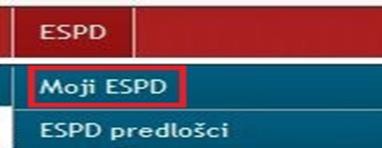 te odabire polje „Novi ESPD odgovor“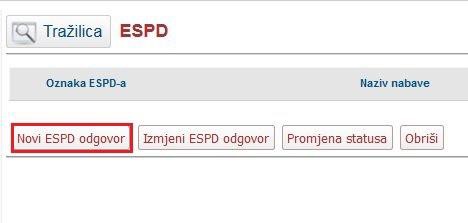 Gospodarski subjekti zatim trebaju učitati preuzeti ESPD zahtjev u .xml formatu, a nakon učitavanja EOJN RH automatski će ispisati osnovne podatke o postupku. Gospodarski subjekti upisuju odgovore za tražene podatke koristeći navigaciju EOJN RH (''dalje'', ''Spremi i dalje'' i ''Natrag'').e-ESPD odgovor generira se u pdf. i .xml formatu te ga gospodarski subjekt preuzima u .zip datoteci na svoje računalo.U trenutku predaje elektroničke ponude gospodarski subjekt prilaže generirani e-ESPD obrazac –odgovor u .xml formatu.ESPD obrazac mora biti ispunjen u slijedećim dijelovima:Dio II.: Podaci o gospodarskom subjektu (ispunjava gospodarski subjekt sukladno naputku u eESPD obrascu)A: Podaci o gospodarskom subjektuB: Podaci o zastupnicima gospodarskog subjektaC: Podaci o oslanjanju na sposobnosti drugih subjekataD: Podaci o podugovarateljima na čije se sposobnosti gospodarski subjekt ne oslanjaDio  III:  Osnove  za  isključenje  (ispunjava  gospodarski  subjekt  sukladno  naputku  u eESPD obrascu)A: Osnove povezane s kaznenim presudamaB: Osnove povezane s plaćanjem poreza ili doprinosa za socijalno osiguranjeDio IV.: Kriteriji za odabir gospodarskog subjekta (ispunjava gospodarski subjekt sukladno naputku u eESPD obrascu)A: Sposobnost za obavljanje profesionalne djelatnostiDio VI. Završne izjaveBroj e-ESPD obrazaca koji se dostavljaju u ponudiPonuditelj koji predaje ponudu, obavezan je priložiti za svaku grupu za koju predaje ponudu zasebno ispunjeni e-ESPD.Gospodarski subjekt koji sudjeluje samostalno i ne oslanja se na sposobnosti drugih subjekata kako bi ispunio kriterije za odabir dužan je ispuniti jedan e-ESPD.Gospodarski subjekt koji sudjeluje samostalno, ali se oslanja na sposobnosti najmanje jednog drugog subjekta mora osigurati da naručitelj zaprimi njegov e-ESPD zajedno sa zasebnim e-ESPD-om u kojem su navedeni relevantni podaci (vidjeti Dio II., Odjeljak C) za svaki subjekt na koji se oslanja.Gospodarski subjekt koji namjerava dati bilo koji dio ugovora u podugovor trećim osobama mora osigurati da naručitelj zaprimi njegov e-ESPD zajedno sa zasebnim e-ESPD-om u kojem su navedeni relevantni podaci (vidjeti Dio II., Odjeljak D) za svakog podugovaratelja na čije se sposobnosti gospodarski subjekt ne oslanja i za svakog podugovaratelja na čije se sposobnosti gospodarski subjekt oslanja.Zajednica gospodarskih subjekata, uključujući privremena udruženja, koji zajedno sudjeluju u postupku nabave, nužno će dostaviti zaseban e-ESPD u kojem su utvrđeni podaci zatraženi na temelju dijelova II. – IV. za svaki gospodarski subjekt koji sudjeluje u postupku.Popunjeni e-ESPD obrazac ne mora biti potpisan. Popunjen i elektroničkoj ponudi priložen e-ESPD predstavlja izjavu ponuditelja da zadovoljava sve uvjete i zahtjeve iz ove Dokumentacije o nabavi.Ako javni naručitelj može dobiti popratne dokumente izravno, pristupanjem elektroničkim sredstvima komunikacije besplatnoj nacionalnoj bazi podataka, u e-ESPD-u se navode podaci koji su potrebni u tu svrhu, npr. Internetska adresa baze podataka, svi identifikacijski podaci, ako je navedeno potrebno.Smatrat će se da su predajom ponudbenog lista odnosno e-ESPD obrasca gospodarski subjekti i njihovo osoblje (osobe po zakonu ovlaštena za zastupanje gospodarskog subjekta, osobe koje su članovi upravnog, upravljačkog ili nadzornog tijela ili imaju ovlasti zastupanja, donošenja odluka ili nadzora gospodarskog subjekta) dali Izjavu o pristanku za pribavljanje predmetnih podataka od strane Naručitelja za potrebe provođenja ovog postupka javne nabave. Naručitelj može u bilo kojem trenutku tijekom postupka javne nabave, ako je to potrebno za pravilno provođenje postupka, provjeriti informacije navedene u e-ESPD kod nadležnog tijela za vođenje službene evidencije o tim podacima sukladno posebnom propisu i zatražiti izdavanje potvrde o tome, uvidom u popratne dokumente ili dokaze koje već posjeduje, ili izravnim pristupom elektroničkim sredstvima komunikacije besplatnoj nacionalnoj bazi podataka na hrvatskom jeziku. Ako se ne može obaviti provjera ili ishoditi potvrda sukladno gore navedenom stavku, Naručitelj može zahtijevati od gospodarskog subjekta da u primjerenom roku od pet dana dostavi sve ili dio popratnih dokumenta ili dokaza.Naručitelj može prije donošenja odluke u postupku javne nabave od ponuditelja koji je podnio ekonomski najpovoljniju ponudu zatražiti da u primjerenom roku ne kraćem od pet dana dostavi ažurirane popratne dokumente, osim ako već posjeduje te dokumente.Vezano za pojam ažurirani popratni dokument, to je svaki dokument u kojem su sadržani podaci važeći te odgovaraju stvarnom činjeničnom stanju u trenutku dostave Naručitelju te dokazuju ono što je gospodarski subjekt naveo u e-ESPD-u.Naručitelj će dostavu ažuriranih popratnih dokumenata zatražiti putem sustava EOJN RH modul Pojašnjenja/upotpunjavanje elektronički dostavljenih ponuda ili putem elektroničke pošte.Sukladno članku 269. ZJN 2016 Naručitelj će koristiti sustav e-Certis radi dobivanja podataka o vrstama i oblicima dokaza traženima sukladno točkama 3.1. i 3.2. Dokumentacije o nabavi te o nadležnim tijelima koja ih izdaju u državama članicama.Sukladno čl. 20 st. 5 Pravilnika o dokumentaciji o nabavi te ponudi u postupcima javne nabave (NN 65/17 i 75/20) ažurirane popratne dokumente gospodarski subjekti mogu dostaviti u neovjerenoj preslici elektroničkim sredstvima komunikacije ili na drugi dokaziv način.Sukladno čl. 20. st. 9 Pravilnika o dokumentaciji o nabavi te ponudi u postupcima javne nabave (NN 65/17 i 75/20) oborivo se smatra da su dokazi iz članka 265. stavka 1. ZJN 2016 ažurirani ako nisu stariji više od šest mjeseci od dana početka postupka javne nabave. Sukladno stavku 10. istog članka Pravilnika, smatra se da su dokumenti iz članka 265. stavka 1. točke 2. i 3. i stavka 2. ZJN 2016 ažurirani ako nisu stariji od dana početka postupka javne nabave. U postupku javne nabave dopušteno je dokazivati da dostavljeni dokumenti nisu ažurirani sukladno odredbi stavka 2. članka 20. Pravilnika.Ako gospodarski subjekt ne dostavi ažurirane popratne dokumente u ostavljenom roku ili njima ne dokaže da ispunjava uvjete iz poglavlja 3. i 4. ove DON, Naručitelj će odbiti ponudu tog gospodarskog subjekta te će, prije donošenja odluke, od gospodarskog subjekta koji je podnio sljedeću najpovoljniju ponudu zatražiti da u primjerenom roku ne kraćem od pet dana, dostavi ažurirane popratne dokumente tražene u poglavljima 3. i 4. ove DON, osim ako već posjeduje te dokumente.Naručitelj može gospodarskog subjekta koji je podnio sljedeću najpovoljniju ponudu pozvati da nadopuni ili objasni ažurirane popratne dokumente zaprimljene sukladno poglavljima 3. i 4. ove DON ukoliko su ispunjeni uvjeti iz članka 293. ZJN 2016.Sadržaj i način izrade ponudePonuda je izjava volje ponuditelja u pisanom obliku da će izvesti radove u skladu s uvjetima i zahtjevima iz ove Dokumentacije o nabavi (DON).Pri izradi ponude ponuditelj se mora pridržavati zahtjeva i uvjeta iz ove DON te ne smije mijenjati ni nadopunjavati tekst ove DON.Ponuda se izrađuje u elektroničkom obliku putem Elektroničkog oglasnika javne nabave. Ponuda sadrži najmanje:Uvez ponude koji uključuje i Ponudbeni list kreiran od strane Elektroničkog oglasnika javne nabave.Jamstvo za ozbiljnost ponude – dostavlja se odvojeno od elektroničke dostave ponude – u papirnatom obliku, a u slučaju uplate novčanog pologa dokaz o uplati je potrebno priložiti u ponudi.Popunjeni e-ESPD obrazac/obrasci (sukladno e-ESPD zahtjevu danom kao prilog ovoj DON objavljenom u EOJN RH)Popunjeni troškovnik elektronički u .xls ili .xlsx formatu za grupu predmeta nabave za koju se predaje ponudaPopunjene tehničke specifikacije za grupu predmeta nabave za koju se predaje ponudaPreslika prometne dozvole ili drugi jednakovrijedni dokument koji će koristiti kod izračuna kriterija za odabir ponuda (točka 6.7. ove Dokumentacije o nabavi).Elektronička dostava ponuda obavezna je sukladno članku 280. ZJN 2016. Gospodarski subjekti kreiraju ponudu u EOJN RH.Procesom predaje ponude smatra se prilaganje (učitavanje) dokumenata ponude, popunjenih izjava i troškovnika. Sve priložene dokumente EOJN RH uvezuje u cjelovitu ponudu, pod nazivom „Uvez ponude“. Uvez ponude stoga sadrži podatke o Naručitelju, gospodarskom subjektu ili Zajednici gospodarskih subjekata, po potrebi Podugovarateljima, ponudi te u EOJN RH generirani Ponudbeni list (npr. obrasci, troškovnici i sl.).Smatra se da ponuda dostavljena elektroničkim sredstvima komunikacije putem EOJN RH obvezuje gospodarskog subjekta, a u roku valjanosti ponude neovisno o tome je li potpisana ili nije te naručitelj ne smije odbiti takvu ponudu samo zbog toga razloga.U slučaju da Naručitelj zaustavi postupak javne nabave povodom izjavljene žalbe na dokumentaciju ili poništi postupak javne nabave prije isteka roka za dostavu ponuda, za sve ponude koje su u međuvremenu dostavljene elektronički, EOJN trajno će onemogućiti pristup tim ponudama čime će se osigurati da nitko nema uvid u sadržaj dostavljenih ponuda. U slučaju da se postupak nastavi, gospodarski subjekti će morati ponovno dostaviti svoje ponude.Trenutak zaprimanja elektronički dostavljene ponudu dokumentira se potvrdom o zaprimanju elektroničke ponude te se bez odgode gospodarskom subjektu dostavlja potvrda o zaprimanju elektroničke ponude s podacima o datumu i vremenu zaprimanja te rednim brojem ponude prema redoslijedu zaprimanja elektronički dostavljenih ponuda.Ponuda se izrađuje na način da čini cjelinu. Dijelove ponude kao što je jamstvo za ozbiljnost ponude, koje ne može biti uvezano gospodarski subjekt obilježava nazivom i navodi u sadržaju ponude kao dio ponude.Naručitelj otklanja svaku odgovornost vezanu uz mogući neispravan rad EOJN RH-a, zastoj u radu EOJN RH-a ili nemogućnost zainteresiranoga gospodarskog subjekta da ponudu u elektroničkom obliku dostavi u danome roku putem EOJN RH-a.Detaljne upute načina elektroničke dostave ponuda te informacije u vezi sa specifikacijama koje su potrebne za elektroničku dostavu ponuda, uključujući kriptografsku zaštitu, dostupne su na stranicama EOJN RH-a, na adresi: https://eojn.nn.hr/Oglasnik/Prilikom elektroničke dostave ponuda, sva komunikacija, razmjena i pohrana informacija između gospodarskih subjekata i Naručitelja obavlja se na način da se očuva integritet podataka i tajnost ponuda. Ovlaštene osobe Naručitelja imat će uvid u sadržaj ponuda tek po isteku roka za njihovu dostavu.U svrhu pohrane dokumentacije postupka javne nabave, EOJN RH će elektronički dostavljene ponude pohraniti na način koji omogućava čuvanje integriteta podataka i pristup integralnim verzijama dokumenata uz istovremenu mogućnost pohrane kopije dokumenata u vlastitim arhivima Naručitelja po isteku roka za dostavu ponuda odnosno javnog otvaranja ponuda.Ključni koraci koje gospodarski subjekt mora poduzeti, odnosno tehnički uvjeti koje mora ispuniti kako bi uspješno predao elektroničku ponudu su slijedeći:Gospodarski subjekt se u roku za dostavu ponuda, u ovom postupku javne nabave, prijavio/registrirao u EOJN RH kao zainteresirani gospodarski subjekt pri čemu je upisao važeću adresu e-pošte za razmjenu informacija s Naručiteljem putem elektroničkog oglasnika;Gospodarski subjekt je putem EOJN RH-a dostavio ponudu u roku za dostavu ponuda.Način dostave ponudaPonuda se dostavlja elektroničkim sredstvima komunikacije putem EOJN RH.Elektronička dostava ponuda provodi se putem EOJN RH-a, vezujući se na elektroničku objavu poziva na nadmetanje te na elektronički pristup DON.GS svoju elektroničku ponudu mora dostaviti, predajom u EOJN RH, najkasnije do vremena definiranog u poglavlju 7.8. DON.Varijante ponudeVarijante ponude nisu dopuštene.Dostava dijela / dijelova ponude u tiskanom oblikuUkoliko pri elektroničkoj dostavi ponuda iz tehničkih razloga nije moguće sigurno povezivanje svih dijelova ponude, Naručitelj prihvaća dostavu u papirnatom obliku onih dijelova ponude koji se zbog svog oblika ne mogu dostaviti elektronički ili dijelova za čiju su izradu, zbog specifičnosti predmeta nabave nužni posebni formati dokumenata koji nisu podržani kroz opće dostupne aplikacije ili dijelova za čiju su obradu, zbog specifičnosti predmeta nabave, nužni posebni formati dokumenata obuhvaćeni shemama licenciranih prava zbog kojih nisu dostupni za izravnu uporabu.Također, ponuditelju papirnatom obliku, u roku za dostavu ponuda, dostavljaju dokumente drugih tijela ili subjekata koji su važeći samo u izvorniku, ako ih elektroničkim sredstvom nije moguće dostaviti u izvorniku, poput traženog jamstva za ozbiljnost ponude.U slučaju kada ponuditelj uz elektroničku dostavu ponuda u papirnatom obliku dostavlja određene dokumente koji ne postoje u elektroničkom obliku, ponuditelj ih dostavlja u zatvorenoj omotnici, na kojoj mora biti naznačeno:Na prednjoj strani:Na poleđini:Zatvorenu omotnicu s dijelom/dijelovima ponude ponuditelj predaje neposredno ili preporučenom poštanskom pošiljkom na adresu Naručitelja iz poglavlja 1.2. ove DON.GS samostalno određuje način dostave dijela/dijelova ponude koji se dostavljaju u papirnatom obliku i sam snosi rizik eventualnog gubitka odnosno nepravovremene dostave ponude.Naručitelj će za neposredno dostavljene dijele/dijelove ponude koji se dostavljaju u papirnatom obliku izdati potvrdu o primitku.Ponuda se smatra pravodobnom ako elektronička ponuda i svi pripadajući dijelovi ponude koji se dostavljaju u papirnatom obliku i/ili fizičkom obliku (jamstvo za ozbiljnost ponude) pristignu na adresu naručitelja do roka za otvaranje ponuda.Dio/dijelovi ponude pristigli nakon isteka roka za dostavu ponuda neće se otvarati, nego će se neotvoreni vratiti gospodarskom subjektu koji ih je dostavio.U slučaju pravodobne dostave dijela/dijelova ponude odvojeno u papirnatom obliku, kao vrijeme dostave ponude uzima se vrijeme zaprimanja ponude putem EOJN RH-a (elektroničke ponude).Dijelovi ponude koji se dostavljaju u papirnatom obliku moraju biti uvezani u cjelinu na način da se onemogući naknadno vađenje ili umetanje listova ili dijelova ponude (npr. jamstvenikom – vrpcom čija su oba kraja na posljednjoj strani pričvršćena naljepnicom i otisnutim pečatom).Stranice dijelova ponude koji se dostavljaju u papirnatom obliku označavaju brojem na način da je vidljiv redni broj stranice i ukupan broj stranica papirnatog dijela elektroničke ponude. Ako je papirnati dio elektroničke ponude izrađen od više dijelova, stranice se označavaju na način da svaki sljedeći dio započinje rednim brojem koji se nastavlja na redni broj stranice kojim završava prethodni dio. Ako je dio papirnatog dijela elektroničke ponude izvorno numeriran (primjerice katalozi), Ponuditelj ne mora taj dio papirnatog dijela elektroničke ponude ponovno numerirati.Dijelovi ponude koji se dostavljaju u papirnatom obliku, ponuditelji dostavljaju u jednom primjerku.Ispravci u dijelu elektroničke ponude koja se dostavlja u papirnatom obliku moraju biti izrađeni na način da ispravljeni tekst ostane vidljiv (čitak) ili dokaziv (npr. nije dopustivo brisanje, premazivanje ili uklanjanje slova ili otisaka). Ispravci moraju uz navod datuma ispravka biti potvrđeni potpisom Ponuditelja.Ako se elektronički dostavljena ponuda sastoji od više dijelova, ponuditelj osigurava sigurno povezivanje svih dijelova ponude uz primjenu naprednog elektroničkog potpisa.Način određivanja cijene ponudeGospodarski subjekt dostavlja ponudu s cijenom u kunama. Cijena ponude piše se brojkama. Cijena ponude izražava se za cjelokupni predmet nabave bez PDV-a.U cijenu ponude bez PDV-a moraju biti uračunati svi troškovi, uključujući posebne poreze, trošarine i carine, ako postoje, te popusti.Pri formiranju cijene ponuditelj je obvezan uračunati: sveukupnu cijenu robe, dopremu robe na mjesto izvršenja ugovora. Naručitelj ne može koristiti pravo na pretporez te sukladno članku 294., stavku 2. ZJN 2016, u postupku pregleda i ocjene pristiglih ponuda uspoređuje cijene ponuda s porezom na dodanu vrijednost. Kada cijena ponude bez poreza na dodanu vrijednost izražena u troškovniku ne odgovara cijeni ponude bez poreza na dodanu vrijednost izraženoj u Uvezu ponude, vrijedi cijena ponude bez poreza na dodanu vrijednost izražena u troškovniku.Valuta ponudeValuta ponude je hrvatska kuna (HRK).Kriterij za odabir ponudeTemeljem članka 283. ZJN 2016, kriterij za odabir ponuda u ovom postupku javne nabave je ekonomski najpovoljnija ponuda.Kao kriteriji za odabir ekonomski najpovoljnije ponude određuje se:Radi lakšeg računanja svakom kriteriju prema njegovom relativnom značaju dodijeliti će se maksimalni broj bodova (zaokruženo na dvije decimale).Za svakog ponuditelja računa se ukupni broj bodova po slijedećoj formuli:T = C + Rgdje jeT = ukupan broj bodova C = broj bodova koji je ponuda dobila za ponuđenu cijenu R = broj bodova koji je ponuda dobila za godinu proizvodnje vozila vozila Ekonomski najpovoljniji ponuditelj je onaj čiji je iznos dobiven u gore navedenom procesu najviši (maksimalni iznos može biti 100).Svaki od kriterija se ocjenjuje zasebno sukladno navedenim zahtjevima, a zbroj bodova dobiven kroz svaki od kriterija određuje ukupan broj bodova na način da se upisuje cjelobrojna vrijednost (uz zaokruživanje na dvije decimalne jedinice). Maksimalan broj bodova koji ponuditelj može ostvariti zbrojem svih kriterija je 100 bodova. Ekonomski najpovoljnija ponuda je ponuda koja, uz kriterije za kvalitativni odabir gospodarskog subjekta, kao i ostalih uvjeta iz dokumentacije o nabavi, ostvari najveći broj bodova. U slučaju da su dvije ili više ponuda jednako rangirane prema kriteriju odabira, Naručitelj će odabrati ponudu koja je zaprimljena ranije.Razrada pojedinačnih kriterija:1. CIJENA PONUDEMaksimalan broj bodova dodijelit će se ponudi s najnižom cijenom. Ovisno o najnižoj cijeni ponude ostale ponude će dobiti manji broj bodova, sukladno slijedećoj formuli: C = Cmin / Cp * 90 gdje jeC – broj bodova koji je ponuda dobila za ponuđenu cijenu Cmin – najniža cijena ponuđena u postupku nabave Cp – cijena ponude koja je predmet ocjene 90 – maksimalni broj bodova Maksimalan broj bodova po ovom kriteriju je 90,00 bodova.2. GODINA PROIZVODNJE VOZILAKao kriterij primjenjuje se godina proizvodnje ponuđenog vozila. Broj bodova dodijelit će se ponudama i to za svaku grupu predmeta nabave na sljedeći način:Grupa 1. Vatrogasna autocisterna:Grupa 2. Navalno vatrogasno vozilo sa nadogradnjom:Za ovaj kriterij ponuditelj može dobiti najviše 10,00 bodova. Za potrebe izračuna bodova po ovom kriteriju, Ponuditelj u ponudi mora dostaviti presliku prometne dozvole ili drugi jednakovrijedni dokument.Ukoliko ponuditelj ne dostavi traženi dokument, ostvarit će nula (0,00) bodova po ovom kriteriju.Jezik i pismo ponudePonuda se zajedno s pripadajućom dokumentacijom izrađuje na hrvatskom jeziku i latiničnom pismu.Iznimno, dio popratne dokumentacije može biti i na nekom drugom jeziku, ali se u tom slučaju obavezno prilaže prijevod na hrvatski jezik. Ako dostavljeni (neovjereni) prijevod ostavlja dvojbe i nejasnoće Naručitelj može primjenom odredbe članka 263. stavak 2. ZJN 2016 u svrhu pojašnjenja i nadopune zatražiti dostavu ovjerenog prijevoda isprava i potvrda taksativno navedenih u članku 265. ZJN 2016.GS je dozvoljeno u ponudi koristiti pojedine strane riječi, izraze koji ne utječu na razumljivost ponude kao npr. stručne riječi, internacionalizme i ostalo koji su opće razumljivi i koji ne utječu na razumljivost ponude. Također je moguće navesti pojmove, nazive projekata ili publikacija i sl. na stranom jeziku te koristiti međunarodno priznat izričaj, odnosno tzv. internacionalizme, tuđe riječi i prilagođenice.Rok valjanosti ponudeRok valjanosti ponude je najmanje 3 mjeseca od dana isteka roka za dostavu ponuda.Ponuda obvezuje ponuditelja do isteka roka valjanosti ponude, a na zahtjev Naručitelja ponuditelj može produžiti rok valjanosti svoje ponude.Smatra se da ponuda dostavljena elektroničkim sredstvima komunikacije putem EOJN RH obvezuje ponuditelja u roku valjanosti ponude neovisno o tome je li potpisana ili nije te Naručitelj neće odbiti takvu ponudu samo zbog toga razloga.7.1. Trošak ponude i preuzimanje DONTrošak pripreme i podnošenja ponude u cijelosti snosi gospodarski subjekt.DON se ne naplaćuje te se može preuzeti neograničeno i u cijelosti u elektroničkom obliku na internetskoj stranici EOJN RH: https://eojn.nn.hr/Oglasnik/Prilikom preuzimanja DON, zainteresirani gospodarski subjekti moraju se registrirati i prijaviti kako bi bili evidentirani kao zainteresirani gospodarski subjekti te kako bi im sustav slao sve dodatne obavijesti o tom postupku.U slučaju da gospodarski subjekt podnese ponudu bez prethodne registracije na portalu Elektroničkog oglasnika, sam snosi rizik izrade ponude na neodgovarajućoj podlozi (DON).Upute za korištenje Elektroničkog oglasnika dostupne su na internetskoj stranici: https://eojn.nn.hr/Gospodarski subjekti snose vlastitu odgovornost za pažljivu procjenu Dokumentacije o nabavi, uključujući dostupnu dokumentaciju za pregled i za bilo koju promjenu Dokumentacije o nabavi koja se objavi tijekom trajanja postupka nabave, kao i za pribavljanje pouzdanih informacija koje se tiču bilo kojeg uvjeta i obveza koje mogu na bilo koji način utjecati na iznos ponude ili prirodu nabave ili izvršenja ugovora.Naznaka o namjeri korištenja opcije odvijanja postupka u više fazaNije primjenjivo.Norme osiguranja kvalitete ili norme upravljanja okolišemNije primjenjivo.Odredbe koje se odnose na zajednicu gospodarskih subjekataNaručitelj ne zahtijeva od zajednice gospodarskih subjekata određeni pravni oblik u trenutku dostave ponude.Naručitelj zahtijeva od odabrane zajednice gospodarskih subjekata solidarnu odgovornost u izvršenju ugovora, no ne i određeni pravni oblik.Sve odredbe poglavlja 3. i 4.1. odnose se i na sve članove zajednice gospodarskih subjekata.Zajednica gospodarskih subjekata, uključujući privremena udruženja, koji zajedno sudjeluju u postupku nabave, nužno dostavlja zaseban ESPD u kojem su utvrđeni podaci zatraženi na temelju dijelova II. – IV. za svaki gospodarski subjekt koji sudjeluje u postupku.Gospodarski subjekt koji sudjeluje sam kao i zajednica gospodarskih subjekata, koji se oslanjaju na sposobnosti najmanje jednog drugog subjekta mora osigurati da naručitelj zaprimi njegov e-ESPD zajedno sa zasebnime- ESPD-om u kojem su navedeni relevantni podaci (vidjeti Dio II., Odjeljak C) za svaki subjekt na koji se oslanja.Oslanjanje na sposobnost drugih subjekataNije primjenjivo.Odredbe koje se odnose na podugovarateljeGospodarski subjekt koji namjerava dati dio ugovora o javnoj nabavi u podugovor obvezan je u ponudi:navesti podatke o podugovarateljima (naziv ili tvrtka, sjedište, OIB ili nacionalni identifikacijski broj, broj računa, zakonski zastupnici podugovaratelja),navesti koji dio ugovora namjerava dati u podugovor (predmet ili količina, vrijednost ili postotni udio),dostaviti europsku jedinstvenu dokumentaciju o nabavi za svakog od podugovaratelja.Navedeni podaci iz točki 1. i 2. gore o podugovaratelju/ima će biti obvezni sastojci ugovora o javnoj nabavi.Sudjelovanje podugovaratelja ne utječe na odgovornost ugovaratelja za izvršenje ugovora o javnoj nabavi.Ako se dio ugovora o javnoj nabavi daje u podugovor, tada za dio ugovora koji je isti izvršio, Naručitelj neposredno plaća podugovaratelju (osim ako ugovaratelj dokaže da su obveze prema podugovaratelju za taj dio ugovora već podmirene). Ugovaratelj mora svom računu ili situaciji priložiti račune ili situacije svojih podugovaratelja koje je prethodno potvrdio.Ugovaratelj može tijekom izvršenja ugovora o javnoj nabavi od Naručitelja zahtijevati:promjenu podugovaratelja za onaj dio ugovora o javnoj nabavi koji je prethodno dao u podugovor,uvođenje jednog ili više novih podugovaratelja čiji ukupni udio ne smije prijeći 30% vrijednosti ugovora o javnoj nabavi bez poreza na dodanu vrijednost, neovisno o tome je li prethodno dao dio ugovora o javnoj nabavi u podugovor ili ne,preuzimanje izvršenja dijela ugovora o javnoj nabavi koji je prethodno dao u podugovor.Uz zahtjev za gore navedene točke 1. i 2., ugovaratelj Naručitelju dostavlja podatke i dokumente tražene ovom DON za novog podugovaratelja, odnosno sve dokumente sukladno čl. 222. st. 1. ZJN 2016 .Naručitelj neće odobriti zahtjev ugovaratelja:u slučaju promjene podugovaratelja za onaj dio ugovora o javnoj nabavi koji je prethodno dao u podugovor ili uvođenja jednog ili više novih podugovaratelja čiji ukupni udio ne smije prijeći 30 % vrijednosti ugovora o javnoj nabavi bez poreza na dodanu vrijednost, neovisno o tome je li prethodno dao dio ugovora o javnoj nabavi u podugovor ili nije, ako se ugovaratelj u postupku javne nabave radi dokazivanja ispunjenja kriterija za odabir gospodarskog subjekta oslonio na sposobnost podugovaratelja kojeg sada mijenja, a novi podugovaratelj ne ispunjava iste uvjete, ili postoje osnove za isključenjeu slučaju preuzimanja izvršenja dijela ugovora o javnoj nabavi koji je prethodno dao u podugovor, ako se ugovaratelj u postupku javne nabave radi dokazivanja ispunjenja kriterija za odabir gospodarskog subjekta oslonio na sposobnost podugovaratelja za izvršenje tog dijela, a ugovaratelj samostalno ne posjeduje takvu sposobnost, ili ako je taj dio ugovora već izvršen.Sve odredbe poglavlja 3. (kriteriji za kvalitativni odabir gospodarskog subjekta – osnove za isključenje gospodarskog subjekta) odnose se i na podugovaratelje. Ako Naručitelj utvrdi da postoji osnova za isključenje podugovaratelja, zatražiti će od gospodarskog subjekta zamjenu tog podugovaratelja u primjernom roku, ne kraćem od 5 dana.Gospodarski subjekt koji namjerava dati bilo koji dio ugovora u podugovor trećim osobama mora osigurati da naručitelj zaprimi njegov e-ESPD zajedno sa zasebnim e-ESPD-om u kojem su navedeni relevantni podaci (vidjeti Dio II., Odjeljak D) za svakog podugovaratelja na čije se sposobnosti gospodarski subjekt ne oslanja i za svakog podugovaratelja na čiju se sposobnost gospodarski subjekt oslanja.Vrsta, sredstvo i uvjeti jamstvaJamstvo za ozbiljnost ponudePonuditelj je dužan dostaviti jamstvo za ozbiljnost ponude za svaku grupu predmeta nabave za koju podnosi ponudu, i to za:-	Grupu 1 u iznosu od 25.000,00 kn-	Grupu 2 u iznosu od 10.000,00 knJamstvo se dostavlja u obliku bjanko zadužnice ili zadužnice, koja mora biti potvrđena kod javnog bilježnika i popunjena u skladu s Pravilnikom o obliku i sadržaju bjanko zadužnice (NN 115/12, 82/17) odnosno Pravilnikom o obliku i sadržaju zadužnice (NN 115/12, 82/17) i odredbama Ovršnog zakona (NN 112/12, 25/13,93/14, 55/16, 73/17,131/20).Jamstvo za ozbiljnost ponude dostavlja se za slučaj:odustajanja ponuditelja od svoje ponude u roku njezine valjanostinedostavljanja ažuriranih popratnih dokumenata sukladno članku 263. ZJN 2016,neprihvaćanja ispravka računske greške,odbijanja potpisivanja ugovora o javnoj nabavi, ilinedostavljanja jamstva za uredno ispunjenje ugovora o javnoj nabavi. Jamstvo za ozbiljnost ponude dostavlja se u izvorniku, odvojeno od elektroničke ponude, u papirnatom obliku, u skladu s poglavljem 6.4. ove DON. Izvornik se dostavlja u zatvorenoj plastičnoj foliji i čini sastavni dio dijela ponude dostavljene u papirnatom obliku.Jamstvo ne smije biti ni na koji način oštećeno (bušenjem, klamanjem i sl.), a što se ne odnosi na uvezivanje od strane javnog bilježnika ili ovlaštenog sudskog tumača. Plastična folija mora biti s vanjske strane označena rednim brojem stranice na način kao i sve stranice ponude dostavljene u papirnatom obliku.Ako tijekom postupka javne nabave istekne rok valjanosti ponude i jamstva za ozbiljnost ponude, Naručitelj obvezan je prije odabira zatražiti produženje roka valjanosti ponude i jamstva od ponuditelja koji je podnio ekonomski najpovoljniju ponudu u primjernom roku ne kraćem od 5 dana.Umjesto dostavljanja jamstva za ozbiljnost ponude ponuditelj ima mogućnost dati novčani polog u traženom iznosu visine jamstva i to na račun Naručitelja u Zagrebačka banka d.d., IBAN: HR4523600001101452505 uz model: HR00, poziv na broj: 01-2022, opis plaćanja: uplata jamstva.Ako ponuditelj uplati novčani polog kao jamstvo za ozbiljnost ponude, dužan je u sklopu svoje ponude dostaviti dokaz o plaćanju na temelju kojeg se može utvrditi da je transakcija izvršena, pri čemu se dokazom smatraju i neovjerene preslike ili ispisi provedenih naloga za plaćanje, uključujući i onih izdanih u elektroničkom obliku.Polog mora biti evidentiran na računu Naručitelja u trenutku isteka roka za dostavu ponuda.U slučaju zajednice ponuditelja, naručitelj će prihvatiti jamstvo koje glasi na bilo kojega člana zajednice ponuditelja, odnosno novčani polog bilo kojega člana zajednice gospodarskih subjekata. Naručitelj je obvezan vratiti ponuditeljima jamstvo za ozbiljnost ponude u roku od deset dana od dana potpisivanja ugovora o javnoj nabavi, odnosno dostave jamstva za uredno izvršenje ugovora o javnoj nabavi, a presliku jamstva obvezan je pohraniti.Jamstvo za uredno ispunjenje ugovora o javnoj nabaviUgovaratelj je dužan uz potpisan ugovor Naručitelju predati jamstvo za uredno ispunjenje Ugovora o javnoj nabavi u visini od 10% (deset posto) ugovorenog iznosa bez PDV-a, u obliku bjanko zadužnice ili zadužnice, koja mora biti potvrđena kod javnog bilježnika i popunjena u skladu s Pravilnikom o obliku i sadržaju bjanko zadužnice (NN 115/12, 82/17) odnosno Pravilnikom o obliku i sadržaju zadužnice (NN 115/12, 82/17) i odredbama Ovršnog zakona (NN 112/12, 25/13,93/14, 55/16, 73/17,131/20).Jamstvo za uredno ispunjenje ugovora o javnoj nabavi dostavlja se za svaku grupu predmeta nabave zasebno.Umjesto dostavljanja jamstva za uredno ispunjenje ugovora ugovaratelj ima mogućnost dati novčani polog u traženom iznosu visine jamstva i to na račun Naručitelja u Zagrebačka banka d.d., IBAN: HR4523600001101452505 uz model: HR00, poziv na broj: 01-2022, opis plaćanja: uplata jamstva.U slučaju zajednice ponuditelja, naručitelj će prihvatiti jamstvo koje glasi na bilo kojega člana zajednice ponuditelja, odnosno novčani polog bilo kojega člana zajednice gospodarskih subjekata.Ako jamstvo za uredno izvršenje ugovora ne bude naplaćeno, korisnik će ga vratiti ugovaratelju nakon ispunjenja ugovora odnosno isteka jamstva .Datum, vrijeme i mjesto dostave ponuda i javnog otvaranja ponudaGS svoju elektroničku ponudu mora dostaviti, predajom u EOJN RH, najkasnije do 05.10. 2022. godine do 12,00 sati.Javno otvaranje ponuda održat će se 05.10.2022. godine u 12,00 sati, u prostorijama Naručitelja, na adresi Bocakova 11, 10380 Sveti Ivan Zelina.U slučaju kada Naručitelj dobije informaciju da je pristigla elektronički dostavljena ponuda, a funkcija javnog otvaranja elektronički dostavljenih ponuda je nedostupna iz bilo kojeg razloga, proces javnog otvaranja ponuda započinje kada se za to stvore uvjeti.Javnom otvaranju ponuda smiju prisustvovati ovlašteni predstavnici ponuditelja i druge osobe.Sukladno čl. 282. st. 8. ZJN 2016, pravo aktivnog sudjelovanja na javnom otvaranju ponuda imaju samo članovi stručnog povjerenstva za javnu nabavu i ovlašteni predstavnici ponuditelja.Ovlašteni predstavnici ponuditelja moraju svoje pisano ovlaštenje predati članovima stručnog povjerenstva neposredno prije javnog otvaranja ponuda. Ovlaštenje mora biti potpisano od strane ovlaštene osobe ponuditelja i ovjereno pečatom, a ukoliko je ovlaštena osoba na otvaranju ponuda, dužna je umjesto ovlaštenja donijeti kopiju rješenja o registraciji / obrtnicu i kopiju identifikacijskog dokumenta te iste predati prisutnim članovima stručnog povjerenstva.Zapisnik o otvaranju ponuda Naručitelj će odmah uručiti svim ovlaštenim predstavnicima Ponuditelja nazočnima na javnom otvaranju, a ostalim Ponuditeljima zapisnik se dostavlja na njihov pisani zahtjev, osim ako je zapisnik javno objavljen.Nedostupnost EOJN RH u trenutku ili tijekom javnog otvaranja ponudaNedostupnost postoji ako u sustavu u trenutku ili tijekom javnog otvaranja ponuda nije moguće:priložiti privatne ključeveizvršiti uvid u upisnik elektronički dostavljenih ponudaizvršiti uvid u uvez ponude, odnosno ponudbeni list.Nedostupnost se obvezno prijavljuje Službi za pomoć EOJN RH pri Narodnim novinama d.d. od ponedjeljka do subote u vremenu od 6:00 do 20:00 sati. Po zaprimanju prijave, Narodne novine d.d. će istu provjeriti te u slučaju utvrđene nedostupnosti obvezne su o tome bez odgode:obavijestiti putem elektroničke pošte gospodarske subjekte i članove stručnog povjerenstva za javnu nabavu u postupku javne nabave, ako je mogućeobavijestiti putem elektroničke pošte središnje tijelo državne uprave nadležno za politiku javne nabave, iobjaviti obavijest o nedostupnosti EOJN RH na internetskim stranicama.Iznimno, ako se nedostupnost otkloni u roku kraćem od 30 minuta od zaprimanja prijave, smatra se da nedostupnost nije nastupila.Ako se utvrdi nedostupnost EOJN RH u trenutku ili tijekom otvaranja, postupak otvaranja započinje istekom roka za dostavu ponuda te se zaustavlja dok se nedostupnost ne otkloni. Nakon otklanjanja nedostupnosti EOJN RH, Narodne novine d.d. obvezne su bez odgode postupiti analogno članku 38. stavku 2. točkama 1., 2. i 3. Pravilnika o dokumentaciji o nabavi te ponudi u postupcima javne nabave (NN 65/17 i 75/20). Nakon zaprimanja obavijesti naručitelj je obvezan nastaviti s otvara-njem ponuda najkasnije u roku od 48 sati od zaprimanja obavijesti, a ako taj rok ističe na dan na koji naručitelj ne radi, otvaranje će se nastaviti prvi sljedeći radni dan. Naručitelj je obvezan bez odgode obavijestiti gospodarske subjekte o mjestu i vremenu nastavka otvaranja ponuda ako je otvaranje ponuda javno. Od otklanjanja nedostupnosti do nastavka otvaranja ponuda, ponude se ne smiju mijenjati.Dokumenti koji će se nakon završetka postupka javne nabave vratiti gospodarskim subjektimaNaručitelj je obvezan vratiti ponuditeljima jamstvo za ozbiljnost ponude u roku od deset dana od dana potpisivanja ugovora o javnoj nabavi, odnosno dostave jamstva za uredno izvršenje ugovora o javnoj nabavi, a presliku jamstva obvezan je pohraniti.Sve elektronički dostavljene ponude EOJN RH će pohraniti na način koji omogućava očuvanje integriteta podataka.U slučaju poništenja postupka javne nabave prije isteka roka za dostavu ponuda, EOJN RH trajno onemogućava pristup ponudama koje su dostavljene elektroničkim sredstvima komunikacije, a Naručitelj vraća gospodarskim subjektima neotvorene ponude, druge dokumente ili dijelove ponude koji su dostavljeni sredstvima komunikacije koja nisu elektronička.Odredbe o solidarnoj odgovornostiAko je odabrani gospodarski subjekt zajednica, tada je odgovornost članova zajednice gospodarskih subjekata za izvršenje ugovora solidarna.Ako se gospodarski subjekt u svojoj ponudi oslonio na sposobnost drugih subjekata radi dokazivanja ispunjavanja kriterija ekonomske i financijske sposobnosti, gospodarski subjekti na čiju se sposobnost oslonio su solidarno odgovorni za izvršenje ugovora.Navod o primjeni trgovačkih običaja (uzanci)Sukladno čl. 219. ZJN 2016, u okviru Ugovora koji je predmet ovog postupka nabave neće se primjenjivati trgovački običaji.Podaci o tijelima od kojih gospodarski subjekt može dobiti pravovaljanu informaciju o obvezama koje se odnose na poreze, zaštitu okoliša, odredbe o zaštiti radnoga mjesta i radne uvjete koje su na snazi u području na kojem će se izvoditi radovi ili pružati usluge i koje će biti primjenjive na radove koji se izvode ili na usluge koje će se pružati za vrijeme trajanja ugovoraJedinstvena kontaktna točka u RH: http://www.psc.hr/Centar unutarnjeg tržišta EU: http://www.cut.hr/ Odluka o odabiru/poništenju i rok za donošenje odluke o odabiru/poništenjuNaručitelj na temelju utvrđenih činjenica i okolnosti u postupku javne nabave donosi odluku o odabiru odnosno, ako postoje razlozi za poništenje postupka javne nabave iz članka 298. ZJN 2016, odluku o poništenju.Odluku o odabiru ili odluku o poništenju postupka javne nabave s preslikom zapisnika o pregledu i ocjeni, Naručitelj će dostaviti sudionicima putem EOJN RH.Rok za donošenje odluke o odabiru ili odluke o poništenju postupka javne nabave iznosi 90 (devedeset) dana od dana isteka roka za dostavu ponude.Rok za donošenje odluke dulji od zakonskog minimuma Naručitelj propisuje uvažavajući kompleksnost predmetnog postupka javne nabave i kompleksnost postupka pregleda i ocjene ponuda u odnosu na zahtjeve koji su ovom DON postavljeni za same ponude.Rok, način i uvjeti plaćanjaPredujam je isključen kao i traženje da Naručitelj preda sredstava osiguranja plaćanja. Naručitelj se obvezuje Isporučitelju isplatiti 100% ugovorene cijene za isporučeno vatrogasno vozilo u roku od 30 dana od dana zaprimanja ispravnog računa za uredno isporučenu robu.Račun za isporučenu robu na temelju ugovora, Ugovaratelj može izdati tek nakon uspješne primopredaje vatrogasnog vozila o čemu će se sastaviti odgovarajući zapisnik. Plaćanja će se vršiti bezgotovinski, prijenosom sredstava u korist žiro računa isporučitelja prema ponudi ugovaratelja. Cijene utvrđene ugovornim troškovnicima su nepromjenjive. Za eventualno kašnjenje Naručitelja u plaćanju ugovorit će se zakonska zatezna kamata.Uvjeti i zahtjevi koji moraju biti ispunjeni sukladno posebnim propisima ili stručnim pravilimaNije primjenjivo.Pouka o pravnom lijekuPravo na žalbu ima svaki gospodarski subjekt koji ima ili je imao pravni interes za dobivanje određenog ugovora o javnoj nabavi i koji je pretrpio ili bi mogao pretrpjeti štetu od navodnoga kršenja subjektivnih prava.Pravo na žalbu ima i središnje tijelo državne uprave nadležno za politiku javne nabave i nadležno državno odvjetništvo.Za rješavanje o žalbama nadležna je Državna komisija za kontrolu postupaka javne nabave, Koturaška cesta 43/IV, Zagreb, Hrvatska.Žalba se izjavljuje Državnoj komisiji za kontrolu postupaka javne nabave, Koturaška cesta 43/IV, 10000 Zagreb.Žalba se izjavljuje u pisanom ili elektroničkom obliku. Žalba se dostavlja neposredno, putem ovlaštenog davatelja poštanskih usluga ili elektroničkim sredstvima komunikacije putem međusobno povezanih informacijskih sustava Državne komisije i EOJN RH (putem sustava e-Žalba).Žalitelj je obvezan primjerak žalbe dostaviti Naručitelju u roku za žalbu.Kada je žalba upućena putem ovlaštenog davatelja poštanskih usluga, dan predaje ovlaštenom davatelju poštanskih usluga smatra se danom predaje Državnoj komisiji za kontrolu postupaka javne nabave, odnosno naručitelju. Kada je žalba dostavljena elektroničkim sredstvima komunikacije putem sustava e-žalba smatra se da je dostava Državnoj komisiji, odnosno stranci žalbenog postupka obavljena na dan kada je žalba zaprimljena na poslužitelju EOJN RH.Žalba se izjavljuje u roku od 10 dana, i to od dana:objave poziva na nadmetanje, u odnosu na sadržaj poziva ili dokumentacije o nabavi,objave obavijesti o ispravku, u odnosu na sadržaj ispravka,objave izmjene dokumentacije o nabavi, u odnosu na sadržaj izmjene dokumentacije,otvaranja ponuda u odnosu na propuštanje naručitelja da valjano odgovori na pravodobno dostavljen zahtjev dodatne informacije, objašnjenja ili izmjene dokumentacije o nabavi te na postupak otvaranja ponuda,primitka odluke o odabiru ili poništenju, u odnosu na postupak pregleda, ocjene i odabira ponuda, ili razloge poništenja.Rok za žalbu u slučaju sklapanja izmjene ugovora tijekom njegova trajanja iz članka 316. i 317.ovog Zakona iznosi 10 dana od objave obavijesti o izmjeni u odnosu na slučajeve i okolnosti koje opravdavaju izmjenu ugovora.Ako naručitelj nije objavio obavijest o izmjeni, žalba se izjavljuje sukladno članku 411. Zakona o javnoj nabavi.Žalitelj koji je propustio izjaviti žalbu u određenoj fazi otvorenog postupka javne nabave sukladno gore navedenim opcijama nema pravo na žalbu u kasnijoj fazi postupka za prethodnu fazu.Žalba mora sadržavati najmanje podatke i dokaze navedene u članku 420. Zakona o javnoj nabavi.Ponuditelj može, sukladno Pravilniku o elektroničkoj žalbi u javnoj nabavi (NN 101/17) podnijeti e- žalbu u ovom postupku, a metode i način dostave žalbe, komunikacija s DKOM-om opisani su na poveznici:https://help.nn.hr/support/solutions/articles/12000039492-elektroni%C4%8Dka-%C5%BEalba-od-1- sije%C4%8Dnja-2018-Dodatne informacije i objašnjenja te izmjene Dokumentacije o nabaviNaručitelj može izmijeniti ili dopuniti DON do isteka roka za dostavu ponuda.Tijekom roka za dostavu ponuda gospodarski subjekti mogu zahtijevati dodatne informacije, objašnjenja ili izmjene u vezi s DON. Gospodarski subjekti pitanja, odnosno zahtjeve za pojašnjenjem dokumentacije o nabavi, mogu postavljati putem sustava EOJN RH-a modul Pitanja/Pojašnjenja dokumentacije o nabavi.Zahtjev je pravodoban ako je dostavljen Naručitelju najkasnije tijekom šestog dana prije roka određenog za dostavu ponuda.Pod uvjetom da je zahtjev dostavljen pravodobno, Naručitelj obvezan je odgovor, dodatne informacije i objašnjenja bez odgode, a najkasnije tijekom četvrtog dana prije roka određenog za dostavu ponuda staviti na raspolaganje na isti način i na istim internetskim stranicama kao i osnovnu dokumentaciju bez navođenja podataka o podnositelju zahtjeva.Naručitelj će produžiti rok za dostavu ponuda u sljedećim slučajevima:ako dodatne informacije, objašnjenja ili izmjene u vezi s DON, iako pravodobno zatražene od strane gospodarskog subjekta, nisu stavljene na raspolaganje najkasnije tijekom četvrtog dana prije roka određenog za dostavuako je DON značajno izmijenjena.U tim slučajevima Naručitelj će produžiti rok za dostavu razmjerno važnosti dodatne informacije, objašnjenja ili izmjene, a najmanje za deset (10) dana od dana slanja ispravka poziva na nadmetanje.Naručitelj nije obvezan produljiti rok za dostavu ako dodatne informacije, objašnjenja ili izmjene nisu bile pravodobno zatražene ili ako je njihova važnost zanemariva za pripremu i dostavu prilagođenih ponuda.Ako tijekom razdoblja od četiri sata prije isteka roka za dostavu zbog tehničkih ili drugih razloga na strani EOJN RH isti nije dostupan, rok za dostavu ne teče dok traje nedostupnost, odnosno dok Naručitelj produlji rok za dostavu sukladno članku 240. Zakona o javnoj nabavi, odnosno najmanje četiri dana od dana slanja ispravka poziva za nadmetanje.U slučaju navedene nedostupnosti EOJN RH, Narodne novine d.d. obvezne su o tome bez odgode obavijestiti središnje tijelo državne uprave nadležno za politiku javne nabave i objaviti obavijest o nedostupnosti na internetskim stranicama.Nakon što EOJN RH postane ponovno dostupan, Narodne novine d.d. obvezne su o tome bez odgode obavijestiti središnje tijelo državne uprave nadležno za politiku javne nabave, obavijestiti sve javne naručitelje putem sustava EOJN RH te objaviti obavijest o dostupnosti na internetskim stranicama.Obrasci/predlošci koji su prilog ove dokumentacije o nabavi su samo prijedlog, a ponuditelji mogu predati i svoj obrazac koji sadržajno odgovara obrascu/predlošku.Izmjena i/ili dopuna ponude i odustajanje od ponudeU roku za dostavu ponude gospodarski subjekt može izmijeniti svoju ponudu ili od nje odustati. Ako gospodarski subjekt tijekom roka za dostavu ponuda mijenja ponudu, smatra se da je ponuda dostavljena u trenutku dostave posljednje izmjene ponude.Prilikom izmjene ili dopune ponude automatski se poništava prethodno predana ponuda što znači da se učitavanjem nove izmijenjene ili dopunjene ponude predaje nova ponuda koja sadrži izmijenjene ili dopunjene podatke. Učitavanjem i spremanjem novog uveza ponude u EOJN RH, Naručitelju se šalje nova izmijenjena/dopunjena ponuda.Ovaj korak zahtjeva ponovno učitavanje/upisivanje financijskih značajki ponude (troškovnika i/ili ponudbenog lista u slučaju nestandardiziranog troškovnika) u sustavu elektroničkog oglasnika. U slučaju da je predan stari uvez ponude, ponuda neće biti sigurno uvezana i smatrat će se nepravilnom (ponuda koja nije izrađena u skladu s DON).Odustajanje od ponude gospodarski subjekt vrši na isti način kao i predaju ponude, u EOJN RH-u, odabirom na mogućnost „Odustajanje“.Nakon isteka roka za dostavu ponuda, ponuda se ne smije mijenjati.Tajnost dokumentacije gospodarskih subjekata i zaštita osobnih podatakaTajnost dokumentacije gospodarskih subjekataDio ponude koji gospodarski subjekt na temelju zakona, drugog propisa ili općeg akta želi označiti tajnom (uključujući tehničke ili trgovinske tajne te povjerljive značajke ponuda) mora se prilikom pripreme ponude označiti tajnom i u sustavu EOJN-a priložiti kao zaseban dokument, odvojeno od dijelova koji se ne smatraju tajnim. Gospodarski subjekt dužan je, temeljem članka 52. stavka 2. ZJN 2016, u uvodnom dijelu dokumenta kojeg označi tajnom, navesti pravnu osnovu na temelju koje su ti podaci označeni tajnima i dostaviti akt u kojem je sadržana navedena pravna osnova.Sukladno članku 52. stavak 3. ZJN 2016, gospodarski subjekti ne smiju u postupcima javne nabave označiti tajnom:cijenu ponude,troškovnik,katalog,podatke u vezi s kriterijima za odabir ponudejavne isprave,izvatke iz javnih registara tedruge podatke koji se prema posebnom zakonu ili podzakonskom propisu moraju javno objaviti ili se ne smiju označiti tajnom.Naručitelj ne smije otkriti podatke dobivene od gospodarskih subjekata koje su oni na temelju zakona, drugog propisa ili općeg akta označili tajnom, uključujući tehničke ili trgovinske tajne te povjerljive značajke ponuda.Naručitelj smije otkriti podatke iz članka 52. stavka 3. ZJN 2016 dobivene od gospodarskih subjekata koje su oni označili tajnom.Zaštita osobnih podatakaUčitavanjem i predajom ponude u EOJN RH gospodarski subjekti pristaju da se osobni podaci navedeni u njihovim ponudama obrađuju i čuvaju najmanje 4 godine sukladno ZJN 2016 odnosno sukladno internom pravilniku Naručitelja.S osobnim podacima navedenim u ponudama Naručitelj će postupati sukladno Uredbi (EU) 2016/679 Europskog parlamenta i Vijeća od 27. travnja 2016. o zaštiti pojedinaca u vezi s obradom osobnih podataka i o slobodnom kretanju takvih podataka te o stavljanju izvan snage Direktive 95/46/EZ (Opća uredba o zaštiti podataka) i sukladno Zakonu o provedbi Opće uredbe o zaštiti podataka (NN 42/2018).Način pregleda i ocjene ponudaNakon otvaranja ponuda Naručitelj pregledava i ocjenjuje ponude na temelju uvjeta i zahtjeva iz DON te o tome sastavlja zapisnik.Postupak pregleda i ocjene ponuda tajni su do donošenja odluke Naručitelja.Naručitelj provodi pregled i ocjenu ponuda te, u pravilu, sljedećim redoslijedom provjerava:je li dostavljeno jamstvo za ozbiljnost ponude te je li dostavljeno jamstvo valjanoodsutnost osnova za isključenje gospodarskog subjektaispunjenje traženih kriterija za odabir gospodarskog subjektaispunjenje zahtjeva i uvjeta vezanih uz predmet nabave i tehničke specifikacije te ispunjenje ostalih zahtjeva, uvjeta i kriterija utvrđenih u obavijesti o nadmetanju te u dokumentaciji o nabavi iračunsku ispravnost ponude.Naručitelj može ocijeniti ponude u dijelu koji se odnosi na zahtjeve i uvjete vezane uz predmet nabave i tehničke specifikacije prije provjere odsutnosti osnova za isključenje i ispunjenja kriterija za odabir gospodarskog subjekta. Ako Naručitelj koristi ovu mogućnost mora osigurati da se provjera odsutnosti osnova za isključenje i ispunjenja kriterija za odabir gospodarskog subjekta provodi na nepristran i transparentan način kako ugovor o javnoj nabavi ne bi bio dodijeljen ponuditelju koji je trebao biti isključen iz postupka javne nabave jer postoje osnove za njegovo isključenje ili ponuditelj koji ne ispunjava kriterije za odabir gospodarskog subjekta koje je utvrdio Naručitelj.Ako ponuda sadrži računsku pogrešku, Naručitelj obvezan je od ponuditelja tražiti prihvat ispravka računske pogreške, a ponuditelj je dužan odgovoriti u roku od 5 dana od dana zaprimanja zahtjeva.Naručitelj će prihvat ispravka računske pogreške zatražiti pismenim putem ili putem sustava EOJN RH modul Pojašnjenja/upotpunjavanje elektronički dostavljenih ponuda. Detaljne upute o načinu komunikacije naručitelja i ponuditelja u tijeku pregleda i ocjene ponude putem sustava EOJN RH-a dostupne su na stranicama Oglasnika, na adresi: https://eojn.nn.hr.Nakon pregleda i ocjene ponuda sukladno navedenom valjane ponude rangiraju se prema kriteriju za odabir ponude.Dopunjavanje, pojašnjenje i upotpunjavanje ponudeAko su informacije ili dokumentacija koje je trebao dostaviti gospodarski subjekt nepotpuni ili pogrešni ili se takvima čine ili ako nedostaju određeni dokumenti, naručitelj može, poštujući načela jednakog tretmana i transparentnosti, zahtijevati od dotičnih gospodarskih subjekata da dopune, razjasne, upotpune ili dostave nužne informacije ili dokumentaciju u primjerenom roku ne kraćem od 5 dana.Naručitelj će dopunjavanje, pojašnjenje i/ili upotpunjavanje ponude zatražiti putem sustava EOJN RH modul Pojašnjenja/upotpunjavanje elektronički dostavljenih ponuda. Detaljne upute o načinu komunikacije naručitelja i ponuditelja u tijeku pregleda i ocjene ponude putem sustava EOJN RH-a dostupne su na stranicama Oglasnika, na adresi: https://eojn.nn.hr.Postupanje sukladno ovom poglavlju ne smije dovesti do pregovaranja u vezi s kriterijem za odabir ponude ili ponuđenim predmetom nabave.Ako Naručitelj u postupku javne nabave ne primjenjuje mogućnost dopunjavanja, pojašnjenja i/ili upotpunjavanja ponude obvezan je obrazložiti razloge za to u zapisniku o pregledu i ocjeni ponuda.Dokazivanje kriterija za kvalitativni odabir gospodarskog subjektaNaručitelj može u bilo kojem trenutku tijekom postupka javne nabave, ako je to potrebno za pravilno provođenje postupka, provjeriti informacije navedene u e-ESPD-u kod nadležnog tijela za vođenje službene evidencije o tim podacima sukladno posebnom propisu i zatražiti izdavanje potvrde o tome, uvidom u popratne dokumente ili dokaze koje već posjeduje, ili izravnim pristupom elektroničkim sredstvima komunikacije besplatnoj nacionalnoj bazi podataka na hrvatskom jeziku.Ako se ne može obaviti provjera ili ishoditi potvrda sukladno gore navedenom stavku, Naručitelj može zahtijevati od gospodarskog subjekta da u primjerenom roku, ne kraćem od 5 dana, dostavi sve ili dio popratnih dokumenta ili dokaza.Naručitelj može prije donošenja odluke u postupku javne nabave od ponuditelj koji je podnio ekonomski najpovoljniju ponudu zatražiti da u primjerenom roku, ne kraćem od 5 dana, dostavi ažurirane popratne dokumente, osim ako već posjeduje te dokumente.Naručitelj može pozvati gospodarske subjekte da nadopune ili pojasne zaprimljene dokumente.Ako ponuditelj koji je podnio ekonomski najpovoljniju ponudu ne dostavi ažurirane popratne dokumente u ostavljenom roku ili njima ne dokaže da ispunjava uvjete iz članka 260. stavka 1. točaka 1. – 3. Zakona o javnoj nabavi, Naručitelj obvezan je odbiti ponudu tog ponuditelja te postupiti sukladno stavku 1. članka 263. Zakona o javnoj nabavi u odnosu na ponuditelja koji je podnio sljedeću najpovoljniju ponudu ili poništiti postupak javne nabave, ako postoje razlozi za poništenje.Gospodarske se subjekte može isključiti iz postupka nabave ili oni mogu biti predmet progona na temelju nacionalnog prava u slučajevima ozbiljnog lažnog prikazivanja činjenica pri ispunjavanju ESPD- a ili, općenito, pri dostavi podataka zatraženih radi provjere nepostojanja osnova za isključenje ili ispunjenja kriterija za odabir gospodarskog subjekta, odnosno ako su ti podaci prikriveni ili gospodarski subjekti ne mogu dostaviti popratne dokumente.Razlozi za odbijanje ponudaNaručitelj je obvezan odbiti ponudu za koju, na temelju rezultata pregleda i ocjene ponuda i provjere uvjeta iz poglavlja 7.23. ove DON, utvrdi da je nepravilna, neprikladna ili neprihvatljiva.Nepravilna ponuda je svaka ponuda koja:nije sukladna DON, ilije primljena izvan roka za dostavu ponuda, ilipostoje dokazi o tajnom sporazumu ili korupciji, ilinije rezultat tržišnog natjecanja, ilije Naručitelj utvrdio da je izuzetno niska, iliponuda ponuditelja koji nije prihvatio ispravak računske pogreške.Neprikladna ponuda je svaka ponuda koja:nije relevantna za ugovor o javnoj nabavi jer bez značajnih izmjena ne može zadovoljiti potrebe i zahtjeve Naručitelja propisane DON.Neprihvatljiva ponuda je svaka ponuda:ponuda čija cijena prelazi planirana, odnosno osigurana novčana sredstva Naručitelja za nabavu iliponuda ponuditelja koji ne ispunjava kriterije za kvalitativni odabir gospodarskog subjekta. Naručitelj može odbiti ponudu ponuditelja koji je podnio ekonomski najpovoljniju ponudu ako utvrdi da ta ponuda nije u skladu s primjenjivim obvezama u području prava okoliša, socijalnog i radnog prava, uključujući kolektivne ugovore, a osobito obvezu isplate ugovorene plaće, ili odredbama međunarodnog prava okoliša, socijalnog i radnog prava navedenim u Prilogu XI. ZJN 2016, osim u slučaju izuzetno niske ponude iz tog razloga kada je obvezan odbiti ponudu.Izuzetno niske ponudeNaručitelj će zahtijevati od gospodarskog subjekta da, u primjernom roku ne kraćem od 5 dana, objasni cijenu ili trošak naveden u ponudi ako se čini da je ponuda izuzetno niska u odnosu na radove, robu ili usluge.Naručitelj će obrazloženje izuzetno niske ponude zatražiti pismenim putem ili putem sustava EOJN RH modul Pojašnjenja/upotpunjavanje elektronički dostavljenih ponuda. Detaljne upute o načinu komunikacije naručitelja i ponuditelja u tijeku pregleda i ocjene ponude putem sustava EOJN RH-a dostupne su na stranicama Oglasnika, na adresi: https://eojn.nn.hr.Osim uvjeta definiranih čl. 22. st. Pravilnika o dokumentaciji o nabavi te ponudi u postupcima javne nabave, objašnjenja gospodarskog subjekta mogu se posebice odnositi na (sukladno čl. 22. st. 2. Pravilnika):ekonomičnost proizvodnog procesa, pružanja usluga ili načina gradnjeizabrana tehnička rješenja ili iznimno povoljne uvjete dostupne ponuditelju za isporuku proizvoda, pružanje usluga ili izvođenje radovaoriginalnost radova, robe ili usluga koje nudi ponuditeljusklađenost s primjenjivim obvezama u području prava okoliša, socijalnog i radnog prava, uključujući kolektivne ugovore, a osobito obvezu isplate ugovorene plaće, ili odredbama međunarodnog prava okoliša, socijalnog i radnog prava navedenim u Prilogu XI. Zakona o javnoj nabaviusklađenost s obvezama iz odjeljka G poglavlja 2. glave III. dijela ZJN 2016mogućnost da ponuditelj dobije državnu potporu.Ako tijekom ocjene dostavljenih podataka postoje određene nejasnoće, Naručitelj može od ponuditelja zatražiti dodatno objašnjenje.Naručitelj može odbiti ponudu samo ako objašnjenje ili dostavljeni dokazi zadovoljavajuće ne objašnjavaju nisku predloženu razinu cijene ili troškova, uzimajući u obzir gore navedene elemente.Naručitelj je obvezan odbiti ponudu ako utvrdi da je ponuda izuzetno niska jer ne udovoljava primjenjivim obvezama u području prava okoliša, socijalnog i radnog prava, uključujući kolektivne ugovore, a osobito obvezu isplate ugovorene plaće, ili odredbama međunarodnog prava okoliša, socijalnog i radnog prava navedenim u Prilogu XI. ZJN 2016.Ako naručitelj utvrdi da je ponuda izuzetno niska jer je ponuditelj primio državnu potporu, smije tu ponudu samo na temelju toga odbiti tek nakon što zatraži ponuditelja objašnjenje, ako ponuditelj u primjerenom roku određenom od strane Naručitelja nije u mogućnosti dokazati da je potpora zakonito dodijeljena.Provjera gospodarskog subjekta koji je podnio ekonomski najpovoljniju ponuduNaručitelj može prije donošenja odluke u postupku javne nabave od gospodarskog subjekta koji je podnio ekonomski najpovoljniju ponudu zatražiti da u primjerenom roku, ne kraćem od 5 dana, dostavi ažurirane popratne dokumente, radi provjere okolnosti navedenih u e-ESPD-u, osim ako već posjeduje te dokumente.Vezano za pojam ažurirane popratni dokument, to je svaki dokument u kojem su sadržani podaci važeći te odgovaraju stvarnom činjeničnom stanju u trenutku dostave Naručitelju te dokazuju ono što je gospodarski subjekt naveo u e-ESPD-u.Naručitelj će dostavu ažuriranih popratnih dokumenata zatražiti putem sustava EOJN RH modul Pojašnjenja/upotpunjavanje elektronički dostavljenih ponuda. Detaljne upute o načinu komunikacije naručitelja i ponuditelja u tijeku pregleda i ocjene ponude putem sustava EOJN RH-a dostupne su na stranicama Oglasnika, na adresi: https://eojn.nn.hr.Putem EOJN RH omogućen je dohvat dokaza iz registara i evidencija RH (sudski registar, obrtni registar, kaznena evidencija i porezna evidencija)Pravna osnova: Sukladno čl. 71., 262., 264. i 265. ZJN 2016. u EOJN RH omogućen je dohvat dokaza iz registara i evidencija Republike Hrvatske (dalje u tekstu: javni registri). Dohvat dokaza iz javnih registara u EOJN RH omogućen je u svrhu provjere informacija navedenih u europskoj jedinstvenoj dokumentaciji o nabavi.Dohvaćeni izvještaji izvorni su dokumenti te ih naručitelji ne trebaju naknadno potraživati od gospodarskih subjekata.Nije moguće dohvatiti izvještaje za podugovaratelje, gospodarske subjekte na koje se ponuditelj oslanja i gospodarske subjekte koji nemaju poslovni nastan u RH.Uvid u dokumentaciju postupka javne nabaveNaručitelj je obvezan nakon dostave odluke o odabiru ili poništenju do isteka roka za žalbu, na zahtjev ponuditelja, omogućiti uvid u cjelokupnu dokumentaciju dotičnog postupka, uključujući zapisnike, dostavljene ponude, osim u one dokumente koji su označeni tajnim i u one dijelove dokumentacije u koje podnositelj zahtjeva može izvršiti neposredan uvid putem EOJN RH.Rok mirovanjaRok mirovanja iznosi 15 dana od dana dostave odluke o odabiru. U roku mirovanja Naručitelj ne smije sklopiti ugovor o javnoj nabavi. Rok mirovanja ne primjenjuje se ako je u postupku javne nabave sudjelovao samo jedan gospodarski subjekt čija je ponuda ujedno i odabrana.Završetak postupka javne nabavePostupak javne nabave završava danom izvršnosti odluke o odabiru ili odluke o poništenju.Naručitelj će sukladno čl. 307. st. 7. ZJN 2016, a nakon donošenja odluke o odabiru ponovno rangirati ponude sukladno dokumentaciji o nabavi te izvršiti provjeru ne uzimajući u obzir ponudu prvotno odabranog ponuditelja, te na temelju kriterija za odabir ponude donijeti novu odluku o odabiru ili, ako postoje razlozi, poništiti postupak javne nabave, ako prvotno odabrani ponuditelj:nije dostavio izjavu o produženju roka valjanosti ponude i jamstvo za ozbiljnost ponudeu roku valjanosti odustane od svoje ponude,nije dostavio dokaze sukladno točki 7.17. ove Dokumentacije,odbio je potpisati ugovor o javnoj nabavi, ilinije dostavio jamstvo za uredno ispunjenje ugovora.Ugovorne strane sklapaju ugovor o javnoj nabavi u pisanom obliku u roku od 30 dana od dana izvršnosti odluke o odabiru.Potpis UgovoraNaručitelj će, vodeći računa da se poštuje odredba ZJN 2016 da se ugovor o javnoj nabavi mora potpisati u roku od 30 dana od izvršnosti odluke o odabiru, potpisati Ugovor i poslati ga odabranom gospodarskom subjektu koji ga mora potpisati unutar 15 dana od primitka i nakon toga poslati ga Naručitelju.Izmjene ugovora o javnoj nabavi tijekom njegova trajanjaJavni naručitelj smije izmijeniti ugovor o javnoj nabavi tijekom njegova trajanja bez provođenja novog postupka javne nabave samo u skladu s odredbama članaka 315. – 320. ZJN 2016.Raskid ugovoraNaručitelj obvezan je raskinuti ugovor o javnoj nabavi tijekom njegova trajanja ako:je ugovor značajno izmijenjen, što bi zahtijevalo novi postupak nabave na temelju članka 321. ZJN 2016je ugovaratelj morao biti isključen iz postupka javne nabave zbog postojanja osnova za isključenje iz članka 251. stavka 1. ZJN 2016se ugovor nije trebao dodijeliti ugovaratelju zbog ozbiljne povrede obveza iz osnivačkih Ugovora i Direktive 2014/24/EU, a koja je utvrđena presudom Suda Europske unije u postupku iz članka 258. Ugovora o funkcioniranju Europske unije.se ugovor nije trebao dodijeliti ugovaratelju zbog ozbiljne povrede odredaba ZJN 2016, a koja je utvrđena pravomoćnom presudom nadležnog upravnog sudamože na odgovarajući način dokazati kršenje primjenjivih obveza u području prava okoliša, socijalnog i radnog prava, uključujući kolektivne ugovore, a osobito obvezu isplate ugovorene plaće, ili odredbama međunarodnog prava okoliša, socijalnog i radnog prava navedenim u Prilogu XI. ZJN 2016.KriterijMaksimalni broj bodovapo kriterijuCijena ponude bez PDV-a90Godina proizvodnje vozila10Godina proizvodnje vozilaBroj bodova2016-202010,002012-20158,002009-20112,00Godina proizvodnje vozilaBroj bodova2014-202010,002004-20138,002000-20032,00